Figure and TableTable 1. Comparison of IC50 values ​​of meniran, buas-buas, secang wood, roselle, and maceration extraction combinations with comparisonTable 2. Relationship of total gallol equivalent phenol equivalents, total quercetin equivalent flavonoids, and maceration extraction antioxidant activity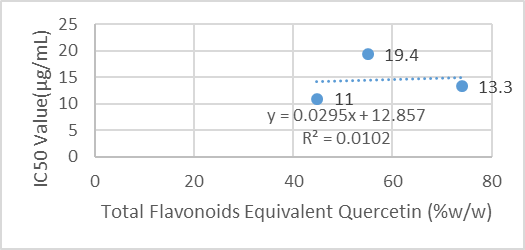 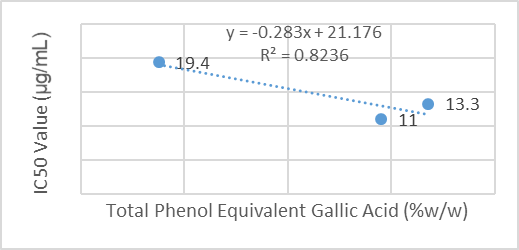 Figure 1. Linear regression curve between total phenols (Graph 1), total flavonoids (Graph 2) and percent antioxidant activity from maceration extractionNoPlantGraph EquationIC50 Value (μg/ml)1Herbs Meniran (HM)Y = 1720x + 0.3557R2 = 0.997328.92Buas Buas leaves (DBB)Y = 1634.1x + 13.852R2 = 0.989822.13Sappan Wood (KS)Y = 7315.6x + 5.891R2 = 0.996.04Roselle Flower  (BR)Y = 224.74x + 16.012R2 = 0.9918151.35HM : DBB : KS : BR (1 : 1 : ½  : ½)Y = 1710.8x + 31.279R2 = 0.996111.06HM : DBB : KS : BR (2 : 1 : ½  : ½)Y = 1485x + 30.291R2 = 0.994213.37HM : DBB : KS : BR (1 : 2 : ½ : ½ )Y = 1992.1x + 11.381R2 = 0.992319.48QuercetinY= 11.406x + 31.264R2 = 0.99991.644No.PlantTotal Phenol (%w/w EAG)Total Flavonoids (%w/w EQ)IC50 (µg/mL)1Herbs Meniran (HM)30.6014.7828.92Buas Buas leaves (DBB)9.8254.1722.13Sappan Wood (KS)11.10139.766.04Roselle Flower  (BR)26.154.96151.35HM : DBB : KS : BR (1 : 1 : ½  : ½)28.9944.7311.06HM : DBB : KS : BR (2 : 1 : ½  : ½)33.5774.0013.37HM : DBB : KS : BR (1 : 2 : ½ : ½ )7.5855.0919.4